		Suwałki,  31 stycznia 2022 roku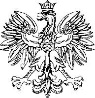 PROKURATURA OKRĘGOWAW SUWAŁKACHul. Gen. K. Pułaskiego 2616-400 Suwałki,    tel./fax 87 562 86 88, cent. 87 562 86 00e-mail: biuro.podawcze.posuw@prokuratura.gov.pl3005-7.221.2.2022INFORMACJA O STOSOWANYCH ŚRODKACH POPRAWY EFEKTYWNOŚCI ENERGETYCZNEJ W 2021 ROKUZgodnie z art. 6 ust. 3 Ustawy z dnia 20 maja 2016 roku o efektywności energetycznej (Dz.U. z 2021 r. poz. 2166) Prokuratura Okręgowa w Suwałkach informuje o działaniach zrealizowanych w zakresie efektywności energetycznej w 2021 roku w obszarze okręgu suwalskiego, zgodnie z art. 6 ust. 2 w/w ustawy, tj.: realizacja i finasowanie przedsięwzięcia służącego poprawie efektywności energetycznej:Brak działań w tym zakresie. Nabycie nowego urządzenia, instalacji lub pojazdu, charakteryzujących się niskim zużyciem energii oraz niskimi kosztami eksploatacji:Zakup nowego sprzętu biurowego w postaci drukarek, urządzeń wielofunkcyjnych oraz komputerowego w postaci laptopów, monitorów oraz komputerów stacjonarnych o niskim zużyciu energii. wymiana eksploatowanego urządzenia, instalacji lub pojazdu na urządzenie, instalację lub pojazd, o których mowa w pkt. 2, lub ich modernizacja:Wymiana zestawu do videokonferencji. realizacja przedsięwzięć termomodernizacyjnego w rozumieniu ustawyz dnia 21 listopada 2008 roku o wspieraniu termomodernizacji i remontów oraz o centralne ewidencji emisyjności budynków (Dz.U. z 2021 r. poz. 554, 1162 i 1243):Tutejsza Jednostka nie zrealizowała w roku 2021 zadań we wzmiankowanym zakresie.• wdrażanie systemu zarządzania środowiskowego, o którym mowa w art. 2 pkt. 13 rozporządzenia Parlamentu Europejskiego i Rady (WE) nr 1221/2009 z dnia 25 listopada 2009 roku w sprawie dobrowolnego udziału organizacji w systemie ekozarządzania i audytu we Wspólnocie (EMAS), uchwalającego rozporządzenie (WE) nr 761/2001 orz decyzje komisji 2001/681/WE i 2006/193/WE (Dz.Urz. UE L 342 z 22.12.2009, str. 1. z późn. zm.), potwierdzone uzyskaniem wpisu do rejestru EMAS, o którym mowaw art. 5 ust. 1 ustawy z dnia 15 lipca 2011 roku o krajowym systemie ekozarządzania i audytu (EMAS) Dz.U. z 2020 r. poz. 634):Jednostka nie jest wpisana do rejestru EMAS, jednak prowadzi działania dążące do ochrony środowiska w ramach systemu ekozarządzania.                 ZASTĘPCAPROKURATORA OKRĘGOWEGO        JOANNA ORCHOWSKA